РУКОВОДИТЕЛЬ АДМИНИСТРАЦИИ ГЛАВЫ РЕСПУБЛИКИ МОРДОВИЯИ ПРАВИТЕЛЬСТВА РЕСПУБЛИКИ МОРДОВИЯРАСПОРЯЖЕНИЕот 31 января 2023 г. N 32ОБ ЭКСПЕРТНОМ СОВЕТЕ ПО ВЫРАБОТКЕ ИНФОРМАЦИОННОЙ ПОЛИТИКИВ СФЕРЕ ПРОТИВОДЕЙСТВИЯ ТЕРРОРИЗМУ В РЕСПУБЛИКЕ МОРДОВИЯВ целях совершенствования информационной политики в сфере противодействия терроризму на территории Республики Мордовия:1. Утвердить Положение об Экспертном совете по выработке информационной политики в сфере противодействия терроризму в Республике Мордовия согласно приложению 1.2. Утвердить состав Экспертного совета по выработке информационной политики в сфере противодействия терроризму в Республике Мордовия согласно приложению 2.3. Признать утратившими силу:распоряжение Руководителя Администрации Главы Республики Мордовия от 26 июня 2020 г. N 80 "Об Экспертном совете по выработке информационной политики в сфере противодействия терроризму в Республике Мордовия" (документ официально опубликован не был);распоряжение Руководителя Администрации Главы Республики Мордовия и Правительства Республики Мордовия от 8 июля 2021 г. N 146 "О внесении изменений в приложение 1 и 2 к распоряжению Руководителя Администрации Главы Республики Мордовия от 26 июня 2020 г. N 80" ("Известия Мордовии", 9 июля 2021 г., N 72-34);распоряжение Руководителя Администрации Главы Республики Мордовия и Правительства Республики Мордовия от 15 апреля 2022 г. N 130 "О внесении изменений в приложение 1 к распоряжению Руководителя Администрации Главы Республики Мордовия от 26 июня 2020 г. N 80" ("Известия Мордовии", 22 апреля 2022 г., N 43-17).4. Настоящее распоряжение вступает в силу со дня его официального опубликования.Временно исполняющий обязанности РуководителяАдминистрации Главы Республики Мордовияи Правительства Республики МордовияА.А.БОГАТОВПриложение 1к распоряжению РуководителяАдминистрации Главы РеспубликиМордовия и ПравительстваРеспублики Мордовияот 31 января 2023 г. N 32ПОЛОЖЕНИЕОБ ЭКСПЕРТНОМ СОВЕТЕ ПО ВЫРАБОТКЕ ИНФОРМАЦИОННОЙ ПОЛИТИКИВ СФЕРЕ ПРОТИВОДЕЙСТВИЯ ТЕРРОРИЗМУ В РЕСПУБЛИКЕ МОРДОВИЯГлава 1. ОБЩИЕ ПОЛОЖЕНИЯ1. Экспертный совет по выработке информационной политики в сфере противодействия терроризму в Республике Мордовия (далее - Совет) является постоянно действующим совещательным и консультативным органом при Администрации Главы Республики Мордовия и Правительства Республики Мордовия, созданным в соответствии с решениями Национального антитеррористического комитета, Антитеррористической комиссии Республики Мордовия для реализации задач по выработке информационной политики в сфере профилактики терроризма на территории Республики Мордовия, оценке качества материалов по информационному противодействию идеологии терроризма.2. В сфере информационного противодействия идеологии терроризма Совет осуществляет свою деятельность в соответствии с решениями, принимаемыми Антитеррористической комиссией Республики Мордовия (далее - АТК Республики Мордовия), во взаимодействии с исполнительными органами государственной власти Республики Мордовия и органами местного самоуправления, с территориальными органами федеральных органов исполнительной власти, принимающими участие в реализации мероприятий по информационному противодействию терроризму.3. Совет в своей деятельности руководствуется Конституцией Российской Федерации, нормативными правовыми актами Российской Федерации и Республики Мордовия, решениями АТК Республики Мордовия, а также настоящим Положением.4. Функции по обеспечению деятельности Совета осуществляет Управление информационной политики Администрации Главы Республики Мордовия и Правительства Республики Мордовия.Глава 2. ОСНОВНЫЕ ФУНКЦИИ СОВЕТА5. Основными функциями Совета являются:1) организационно-методическое сопровождение деятельности в области информационного противодействия терроризму;2) выработка предложений по совершенствованию мероприятий, связанных с противодействием идеологии терроризма в Республике Мордовия;3) участие в выработке предложений по совершенствованию нормативной правовой базы, регулирующей вопросы информационного противодействия терроризму и идеологии терроризма;4) проведение просветительских мероприятий антитеррористической направленности с различными категориями граждан;5) подготовка материалов антитеррористического содержания, оценка их качества и размещение в электронных, печатных средствах массовой информации, социальных сетях в информационно-телекоммуникационной сети "Интернет" (далее - сеть "Интернет");6) участие в создании антитеррористического и антиэкстремистского контента для группы "Отвага и антитеррор в Республике Мордовия" в социальной сети "ВКонтакте" в сети "Интернет";7) проведение анализа информационных материалов для оценки их влияния на ситуацию в сфере противодействия терроризму и экстремизму;8) выработка предложений по проведению журналистского конкурса антитеррористической направленности, участие в его подготовке и проведении.6. Совет организует мероприятия по формированию в обществе позитивного мнения о деятельности органов государственной власти, АТК Республики Мордовия по противодействию терроризму, достигнутых результатах.Глава 3. ПОРЯДОК ФОРМИРОВАНИЯ И ДЕЯТЕЛЬНОСТИ СОВЕТА7. Совет формируется из числа представителей Администрации Главы Республики Мордовия и Правительства Республики Мордовия, исполнительных органов государственной власти Республики Мордовия и органов местного самоуправления, территориальных органов федеральных органов исполнительной власти, аппарата АТК Республики Мордовия, общественных организаций.8. Совет состоит из председателя, заместителя председателя, секретаря и членов Совета.9. Заместитель председателя и секретарь Совета избираются на первом заседании Совета.10. Председатель Совета:1) предлагает и согласовывает персональный состав Совета;2) организует деятельность Совета, в том числе выезды членов Совета на территорию муниципальных образований в Республике Мордовия;3) распределяет и согласовывает обязанности между членами Совета;4) организует перспективное и текущее планирование деятельности Совета;5) докладывает на заседаниях АТК Республики Мордовия по вопросам, отнесенным к компетенции Совета;6) информирует членов Совета о решениях, принятых АТК Республики Мордовия, в части организации и проведения дополнительных мероприятий по противодействию идеологии терроризма;7) приглашает на заседания Совета лиц, обладающих необходимыми знаниями;8) подписывает протоколы заседаний Совета.11. В период отсутствия председателя Совета его полномочия осуществляет заместитель председателя Совета.12. Члены Совета:1) персонально участвуют в деятельности Совета, имеют право приглашать на заседания Совета лиц, обладающих необходимыми знаниями (по согласованию с председателем Совета);2) докладывают на заседаниях Совета о ходе (завершении) исполнения ранее определенных на заседаниях Совета мероприятиях;3) исполняют обязанности, возложенные на них председателем Совета;4) осуществляют просветительские мероприятия по информационному противодействию идеологии терроризму.13. Члены Совета имеют право выйти из состава Совета на основании письменного заявления.14. Заседания Совета проводятся ежегодно. Внеочередные заседания Совета могут проводиться по мере необходимости, которая определяется председателем Совета (с учетом реализации принятых решений АТК Республики Мордовия).15. Дата, место и время проведения заседания Совета определяются председателем Совета. Члены Совета извещаются о дате, месте и времени проведения заседания секретарем Совета не позднее чем за три рабочих дня до даты проведения заседания.16. Заседания Совета проводит председатель Совета.17. Решения Совета принимаются открытым голосованием простым большинством голосов от числа присутствующих на заседании членов Совета. При равенстве голосов голос председательствующего на заседании является решающим.18. Решение Совета в течение 10 рабочих дней со дня проведения заседания оформляется протоколом, который подписывается председательствующим на заседании Совета, и в течение 10 рабочих дней с момента подписания доводится секретарем до членов Совета.19. Заседание Экспертного совета считается правомочным, если на нем присутствует не менее половины от общего числа его членов.Приложение 2к распоряжению РуководителяАдминистрации Главы РеспубликиМордовия и ПравительстваРеспублики Мордовияот 31 января 2023 г. N 32СОСТАВЭКСПЕРТНОГО СОВЕТА ПО ВЫРАБОТКЕ ИНФОРМАЦИОННОЙ ПОЛИТИКИВ СФЕРЕ ПРОТИВОДЕЙСТВИЯ ТЕРРОРИЗМУ В РЕСПУБЛИКЕ МОРДОВИЯ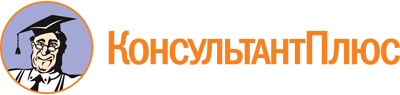 Распоряжение Руководителя Администрации Главы РМ и Правительства РМ от 31.01.2023 N 32
"Об Экспертном совете по выработке информационной политики в сфере противодействия терроризму в Республике Мордовия"
(вместе с "Положением об Экспертном совете по выработке информационной политики в сфере противодействия терроризму в Республике Мордовия")Документ предоставлен КонсультантПлюс

www.consultant.ru

Дата сохранения: 30.06.2023
 БашкирцеваЕлена Васильевна-заместитель Руководителя Администрации Главы Республики Мордовия и Правительства Республики Мордовия - руководитель Пресс-службы Главы Республики Мордовия, председатель СоветаЧлены Совета:Члены Совета:Члены Совета:АвраменкоЕкатерина Валерьевна-начальник отдела гражданско-патриотического воспитания молодежи Государственного комитета по делам молодежи Республики Мордовия (по согласованию)АнтошкинМихаил Петрович-заместитель руководителя Пресс-службы Главы Республики МордовияГладышевСергей Викторович-директор Координационного центра по вопросам формирования у молодежи активной гражданской позиции, недопущения межнациональных и межконфессиональных конфликтов, противодействия идеологии терроризма и профилактики экстремизма ФГБОУ ВО "НИ МГУ им. Н.П.Огарева" (по согласованию)ЗемцоваЮлия Ивановна-консультант отдела по взаимодействию со средствами массовой информации Управления информационной политики Администрации Главы Республики Мордовия и Правительства Республики МордовияКарташовВладимир Васильевич-начальник управления контроля и взаимодействия с административными органами Администрации городского округа Саранск (по согласованию)МолчановаЕлена Александровна-проректор по воспитательной работе и молодежной политике ФГБОУ ВО "Мордовский государственный педагогический университет имени М.Е.Евсевьева" (по согласованию)РезяпкинаЛюдмила Николаевна-председатель региональной общественной организации "Союз журналистов Республики Мордовия" (по согласованию)СимакинаАльбина Владимировна-начальник Управления информационной политики Администрации Главы Республики Мордовия и Правительства Республики МордовияСявкаевАльберт Борисович-заместитель Министра культуры, национальной политики и архивного дела Республики Мордовия - начальник отдела по работе с некоммерческими организациями (по согласованию)УздимаевОлег Николаевич-заместитель начальника центра по противодействию экстремизму МВД по Республике Мордовия (по согласованию)ХолодковаСветлана Вячеславовна-начальник отдела информации и общественных связей МВД по Республике Мордовия (по согласованию)ЧебаковАлександр Александрович-сотрудник УФСБ РФ по Республике Мордовия (по согласованию)ШукшинаЮлия Андреевна-заместитель начальника отдела дополнительного образования и опеки Министерства образования Республики Мордовия (по согласованию)ЮдинаСветлана Николаевна-заместитель заведующего Отделом по обеспечению деятельности Антитеррористической комиссии Республики Мордовия Администрации Главы Республики Мордовия и Правительства Республики Мордовия